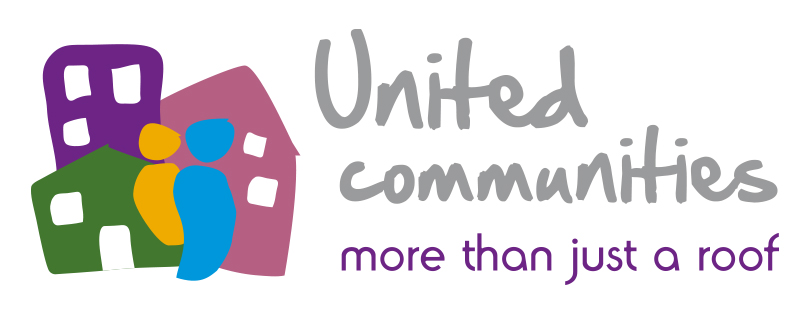 UNITED COMMUNITIES BOARD MEMBER APPLICATION FORMPRIVATE & CONFIDENTIALHow did you learn about this position?………………………………………………………………PERSONAL INFORMATIONCOMMUNITY/VOLUNTARY EXPERIENCEPROFESSIONAL QUALIFICATIONS/RELEVANT EDUCATIONPRESENT EMPLOYMENT (If applicable)ADDITIONAL RELEVANT INFORMATIONREHABILITATION OF OFFENDERS ACT 1974 PROTECTION ACT 1998Please return this application to:Sarah  Moon, Corporate Services Officer,, United Communities Eden House , Eastgate Business Park, Bristol BS5 6XX  or email to joinus@unitedcommunities.org.ukLast Name:First Name:Title: Mr/Mrs/Miss/Ms/OtherAddress (inc Postcode):Contact Numbers:Daytime:		Evening:Email:Please provide details of any community/voluntary experience and any other Board or voluntary Committee Membership. Please include any positions held and any membership of other housing association boards. Please provide details of membership of professional bodies, or relevant education, in particular financial qualifications and commercial expertiseJob Title:Employer/Organisation Name:Location:Nature of Business:Relevant Work / Professional Experience: (Please attach a CV if you feel this is relevant)Relevant Work / Professional Experience: (Please attach a CV if you feel this is relevant)Please indicate how your experience/interest/skills fulfill the Board member person specification (please continue on a separate sheet if necessary).  Please tell us why you want to be a Board Member of United Communities.Are you known or related to any staff member or Board Member of United Communities?If yes, please give details.Are you aware of any potential conflicts of interest which would affect your role as a Board member?If yes, please give details.Have you ever been declared bankrupt or entered into an individual voluntary agreement? (IVA).Yes      No           (If yes, please explain)Please give details below of any convictions or charges outstanding of all offences (or alleged offences).  If you inadvertently disclose a conviction, which is regarded as “spent”, it will be ignored (do not include parking offences)This information or data which you have supplied on this form will be processed and held on computer and will be used for recruitment and selection purposes only.I confirm that, to the best of my knowledge, the information contained on this form is accurate.I confirm that, to the best of my knowledge, the information contained on this form is accurate.Signature:Date: